У К Р А Ї Н АФОНТАНСЬКА СІЛЬСЬКА РАДАОДЕСЬКОГО РАЙОНУ ОДЕСЬКОЇ ОБЛАСТІ РІШЕННЯСорок дев’ятої сесії Фонтанської сільської ради VIII скликання№2001 - VIII                                                                       від 31 січня 2024 рокуПро внесення змін до Програми фінансової підтримки комунального підприємства «Ритуальна служба» Фонтанської сільської ради Одеського району Одеської області на 2023-2025 рокиВраховуючи лист військової частини А4730 , з метою задоволення потреб Збройних Сил України матеріально – технічними засобами, керуючись Статутом КП «Ритуальна служба», статтями 26, 29,59 Закону України «По місцеве самоврядування в Україні», Фонтанська сільська рада Одеського району Одеської області,-ВИРІШИЛА:Внести зміни до Програми фінансової підтримки комунального підприємства «Ритуальна служба» Фонтанської сільської ради Одеського району Одеської області на 2023-2025 роки, передбачивши закупівлю за рахунок бюджетних коштів скринь морозильних об’ємом 500 літрів  у кількості 3 одиниць військовій частині А4730.Рекомендувати сільському голові невідкладно звернутись до Одеської обласної державної адміністрації листом щодо погодження виділення коштів комунальним підприємством «Ритуальна служба» на визначені цілі та повідомити керівника КП «Ритуальна служба» про результати розгляду цього листа.Комунальному підприємству «Ритуальна служба» здійснити закупівлю та передачу для ЗСУ для  військової  частини А4730 скринь морозильних об’ємом 500 літрів  у кількості 3 одиниць після отримання остаточного погодження від Одеської обласної державної адміністрації. Контроль за виконанням даного рішення покласти на постійну комісію з питань фінансів, бюджету, планування соціально – економічного розвитку, інвестицій та міжнародного співробітництва.             Сільський голова	                                             Наталія КРУПИЦЯПОЯСНЮВАЛЬНА ЗАПИСКАдо проекту рішенняДо КП «Ритуальна служба» Фонтанської сільської ради Одеського району Одеської області та Фонтанської сільської ради Одеського району Одеської області звернулися військова частина А4730 з проханням розглянути питання придбання та передачі для покращення матеріально-технічного забезпечення військової частини А4730скринь морозильних об’ємом 500 літрів  у кількості 3 одиниць (копія листа додається).Згідно статуту КП «Ритуальна служба», який затверджено рішенням Фонтанської сільської ради від 22.03.2021 року № 208-VІІІ, придбання та передача іншим підприємствам, організаціям, установам товарно-матеріальних цінностей здійснюється за згодою власника.КП «Ритуальна служба» звернулось до Фонтанської сільської ради Одеського району Одеської області, як до Засновника, про надання дозволу на здійснення вказаної закупівлі.З метою можливості задоволення потреб ЗСУ підготовлено вказаний проект рішення.Депутат Фонтанської сільської ради	Дмитро КАЛАШНІК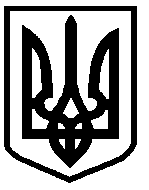 